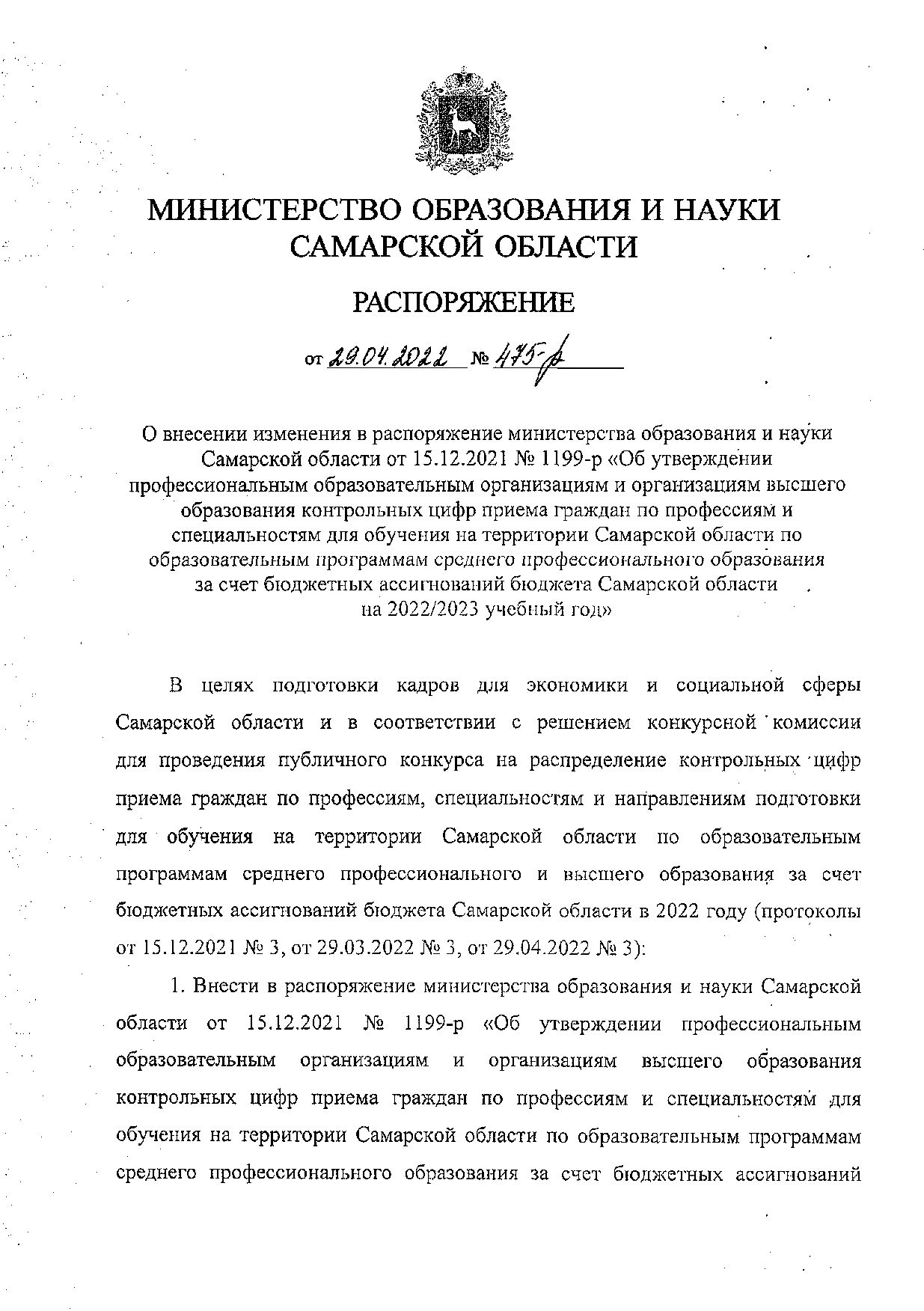 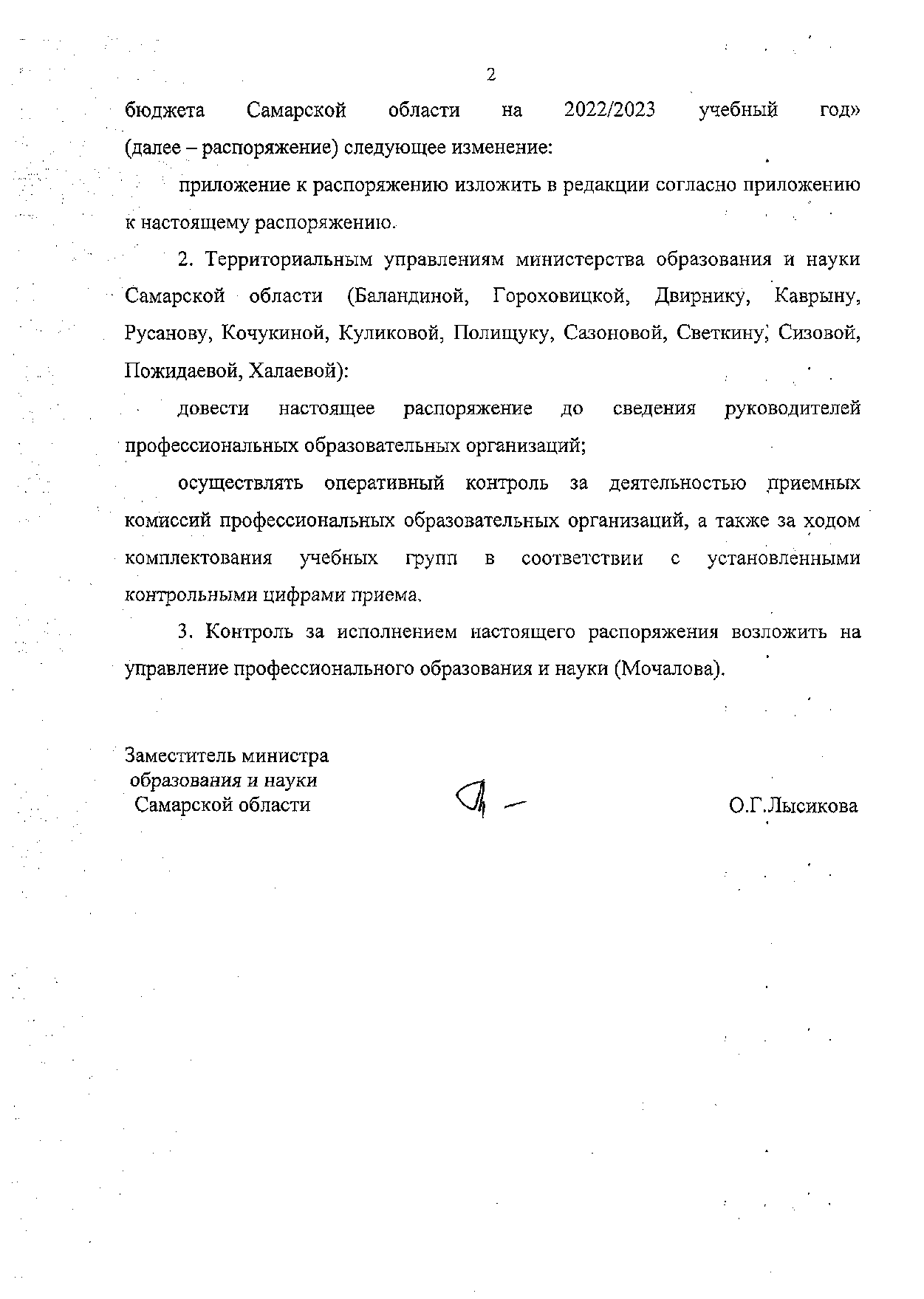 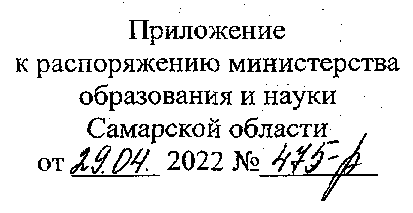 Контрольные цифры приема граждан по профессиям и специальностям для обучения на территории Самарской области по образовательным программам среднего профессионального образования за счет бюджетных ассигнований бюджетаСамарской области на 2022/2023 учебный годНаименование образовательной организацииКодпрофессии/специальностиНаименование профессии, специальностиПеречень профессийрабочих, должностейслужащих,необходимые косвоению в рамкахпрограммы подготовкиспециалистовсреднего звенакцпв том числе по формам обученияв том числе по формам обученияв том числе по формам обученияНаименование образовательной организацииКодпрофессии/специальностиНаименование профессии, специальностиПеречень профессийрабочих, должностейслужащих,необходимые косвоению в рамкахпрограммы подготовкиспециалистовсреднего звенакцпочнаяочно-заочнаязаочнаягосударственное бюджетноепрофессиональноеобразовательное учреждениеСамарской области«Губернский колледжг. Сызрани»08.01.26.Мастер по ремонту и обслуживанию инженерных систем жилищно-коммунального хозяйства2525государственное бюджетноепрофессиональноеобразовательное учреждениеСамарской области«Губернский колледжг. Сызрани»08.02.01.Строительство и эксплуатация зданий и сооруженийКаменщикМалярОблицовщик-плиточникШтукатур2525государственное бюджетноепрофессиональноеобразовательное учреждениеСамарской области«Губернский колледжг. Сызрани»08.02.05.Строительство и эксплуатация автомобильных дорог и аэродромов2525государственное бюджетноепрофессиональноеобразовательное учреждениеСамарской области«Губернский колледжг. Сызрани»08.02.11.Управление, эксплуатация и обслуживание многоквартирного дома2525государственное бюджетноепрофессиональноеобразовательное учреждениеСамарской области«Губернский колледжг. Сызрани»10.02.05.Обеспечение информационной безопасности автоматизированных систем2525государственное бюджетноепрофессиональноеобразовательное учреждениеСамарской области«Губернский колледжг. Сызрани»15.01.05.Сварщик (ручной и частично механизированной сварки (наплавки))5050государственное бюджетноепрофессиональноеобразовательное учреждениеСамарской области«Губернский колледжг. Сызрани»15.01.32.Оператор станков с программным управлением2525государственное бюджетноепрофессиональноеобразовательное учреждениеСамарской области«Губернский колледжг. Сызрани»15.01.33.Токарь на станках с числовым программным управлением252515.02.08..Технология машиностроенияНаладчик автоматических линий и агрегатных станковНаладчик автоматов иполуавтоматовНаладчик станков иманипуляторов с программнымуправлениемОператор станков с программным управлениемПолировщик252515.02.14.Оснащение средствами автоматизациитехнологических процессов ипроизводств (по отраслям)252518.01.28.Оператор нефтепереработки252518.01.33.Лаборант по контролю качества сырья,реактивов, промежуточных продуктов,готовой продукции, отходовпроизводства (по отраслям)202018.02.09.Переработка нефти и газаОператортехнологическихустановок252523.01.06.Машинист дорожных и строительных машин505023.02.04.Техническая эксплуатация подъемно-транспортных, строительных, дорожных машин и оборудования (по отраслям)252523.02.06:Техническая эксплуатация подвижного состава железных дорог252544.02.01,Дошкольное образование■65501544.02.02.Преподавание в начальных классах505044.02.03.Педагогика дополнительного образования37251254.01.20.Графический дизайнер2525